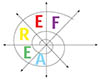 Association d’Échanges et de Recherche sur l’Équilibre FonctionnelBulletin d’inscriptionA retourné rempli avec le règlement pour le séminaire 28, 29 et 30 Janvier 2021 – Clermont-FerrandNom : ______________________________  Prénom : ____________________________________Adresse : ________________________________________________________________________________________________________________________________________________________Code postal : __________________________ Ville : _____________________________________Téléphone : ___________________________________ Tél mobile :   _______________________E-mail : __________________________________________________________________________INSCRIPTIONCocher les options choisiesSamedi  29/01/21		sera présent  	Prix de la journée conférence- 180€ jusqu'au 25 décembre 2021 - 200 € à partir du 25 décembre 2021+ 3o€ Adhésion annuelle obligatoire à l'association pour 2021Vendredi   28 /01	sera présent  	 oui	 non        Paiement sur placeDimanche  30/01       sera présent  	 oui	 non        Paiement sur placeSeules les 30 premières inscriptions pourront être prises  en compteAdresse d'expédition 
Dr Frédéric TOURTEL
50 rue Saint Bruno
13004 Marseille